Enrollment Application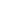 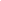 Name of child__________________________________________________________________________Birthdate_______________________Sex______________Nickname_____________________________Home Address____________________________________Phone_(_____)________________________ 	           _____________________________________Zip__________________________________Parent #1 name and e-mail address_______________________________________________________Parent#2 name and e-mail address_______________________________________________________Parent #1 Cell Phone _____________________Parent #2 Cell Phone__________________________Do both parents live at the same residence? __________If not, please provide a second address ____________________________________________________Special Needs _________________________________________________________________________________Name, Age, and Sex of Siblings ______________________________________________________________Scheduling Requests _________________________________________________________________________Signature of applying Parent/Guardian ____________________________________________________An application fee of $50 must accompany this form.	Please return this form with the accompanying  $50 application fee payable to:  NORTHMINSTER